確認テスト　（宿題と一緒に出してね）（１）正八角形の面積を求めよ　　　　　　　　１２８√２　ｃｍ２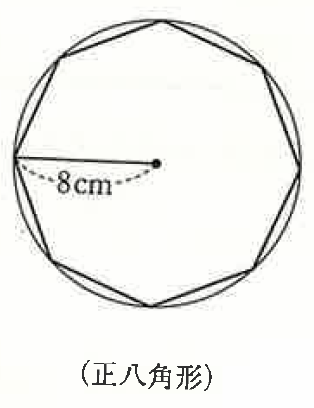 （２）ＡＢの長さを求めよ６√２　ｃｍ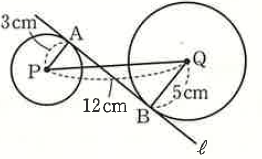 （３）外接円の半径を求めよ　　　２√３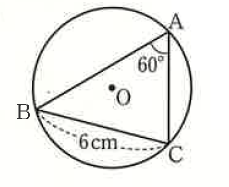 （４）ＡＢが１２のとき、円Ｒの半径　２ｃｍ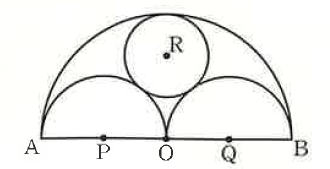 